Kensuke’s Kingdom –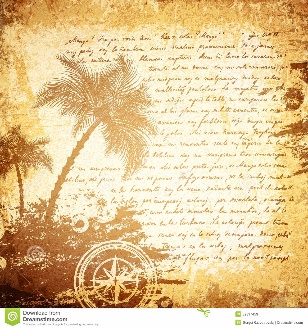 Writing a letter to Michiya.Evidence of featuresI have used capital letters and full stops. I have used capital letters for names of people and places. I have written in the first person. I have included complex sentences and relative clauses which are punctuated accurately. I have used a range of sentence openers. I have used a range of connectives to begin my sentences. I have used at least one rhetorical question. I have included a range of punctuation . , () - ? ! ‘ ;I have made sure all my paragraphs are indented. I have included the address and date. I have included Dear/To…I have finished my letter with  best wishes/with my best wishes…I have used personal and emotive language to add feeling.  I have included wow words. I have used a range of conjunctions to connect my sentences.I have written as though I am Michael speaking to Michiya, Kensuke’s son. I have used ambitious vocabulary. 